Učivo na týden: 15. 6. – 19. 6. (třída 8. A)Předmět: MatematikaPředmět: Český jazyk Kontakt na vyučujícího:    petr.bohm@zs-podoli.czZadání podle minulého týdne – četba, čtenářský deníkPředmět: Anglický jazykKontakt na vyučujícího:      vera.vavrova@zs-podoli.czÚKOLY, PROSÍM,  ZASÍLAT KE KONTROLEDostali jsme se až na konec školního roku. Toto je poslední  minivárka týdenních úkolů.Pracovní sešit str. 52 a 53 – souhrnné opakování Unit 5 DĚKUJI ŽÁKŮM ZA PÍLI BĚHEM DISTANČNÍHO VZDĚLÁVÁNÍ A RODIČŮM ZA SPOLUPRÁCI. PŘEJI VŠEM HODNĚ ZDRAVÍ A KRÁSNÉ LÉTO.Předmět:  PřírodopisKontakt na vyučujícího:    petra.kasikova@zs-podoli.czV mailu Vám zašlu prezentaci k pohlavní soustavě, prosím dopište si ženskou pohlavní soustavu. V další online hodině 18.6. v 11 hod si zodpovíme pouze případné otázky a na závěr školního roku se podíváme ještě na dědičnost u člověka. Předmět: DějepisKontakt na vyučujícího:   zuzana.dostalova@zs-podoli.czPředmět: FyzikaKontakt na vyučujícího:  L.Palecek@seznam.czZkontrolujete učebnice, vygumujete nejrůznější čmáranice a podle pokynů třídních je připravíte k odevzdání!!!Do pátku mi pošlete tyto vyřešené příklady:Motor auta vykonal práci 100 000J a auto ujelo dráhu 0,2 km rychlostí 36 km/h. Jaký má motor auty výkon?Jak velké teplo je třeba aby se 2 litry vody ohřály z 15 na 25 stupňů celsia. c vody je 4200.Příklad bude mít zápis, převody na základní jednotky, vzorec, výpočet a výsledek v základních jednotkách.Předmět:  Německý jazykKontakt na vyučujícího:   jana.tuslova@zs-podoli.czOpakování učivaPředmět: ChemieKontakt na vyučujícího:   tana.pipkova@zs-podoli.czTéma: Opakování1) Projděte si minulá témata (březen- červen)– zaslané videa, odkazy pro pochopení látky2) Zašlete mi do 21.6. dosud neodeslané DU (alespoň 5 DU celkem)– jsou předmětemcelkové klasifikace stejně jako aktivita na hrách kahoot3)Zahrajte si Kahoot: Kahoot.it – Vaše nejlepší pokusy klasifikuji ( do známky 2)1. opakování oxidy hydroxidy: Game PIN: 05138432 hra otevřena do 21.6. 12:002. halogenidy - názvosloví : Game PIN: 04163861 hra otevřena do 19.6 10:00Předmět:  ZeměpisKontakt na vyučujícího:  jan.holik@zs-podoli.cz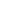 